Check PrintingThere are five methods of recording checks in BCR. First, most checks are printed in order to pay vendor invoices. Invoices are  only eligible to be  paid after they have been posted through Accounts Payable invoice batches, or  debit or credit memos have been posted against vendor. There are a series of programs related to this process. Second, checks can be created manually (i.e., outside of the BCR print routine) to pay open payables and record them in the system. Third, a check can be printed or written ad hoc (i.e., there is  no open payable) using the Instant Check program. A fourth method of check printing would be via the Payroll module which is documented separately. And fifth, a check can simply be posted directly to the GL as a journal entry. Any posting affecting a GL account set as the cash account for a bank will be listed in the Check Reconciliation program in the General Ledger module (Entry menu.)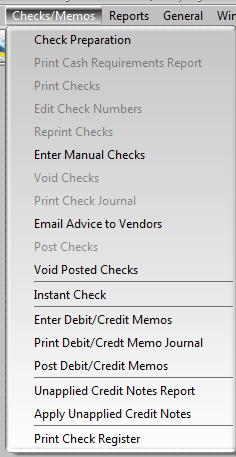 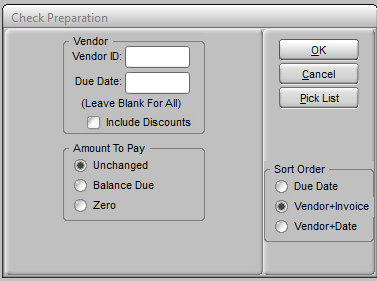 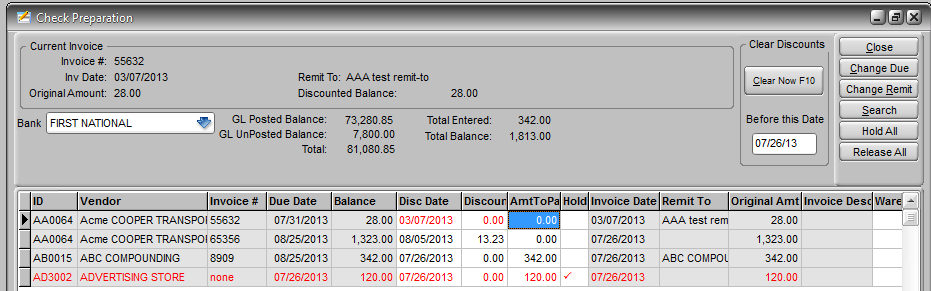 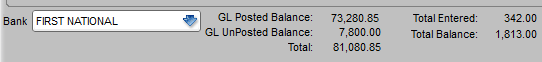 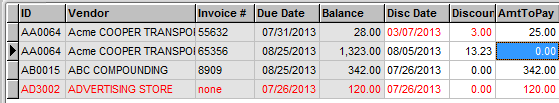 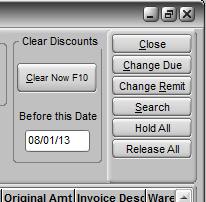 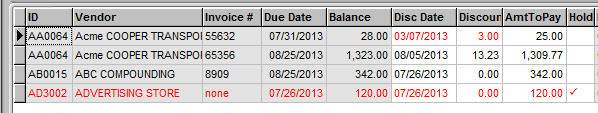 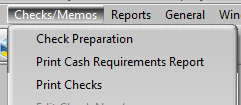 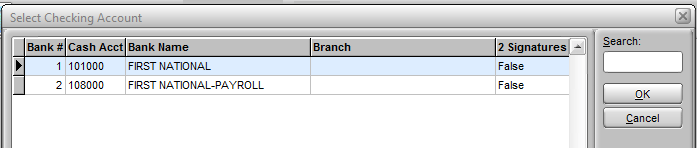 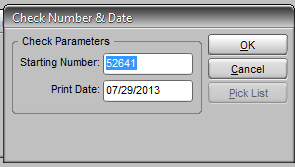 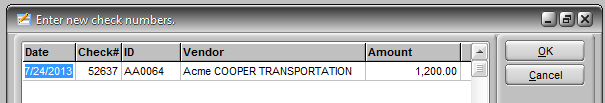 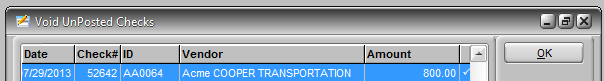 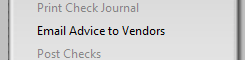 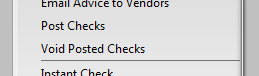 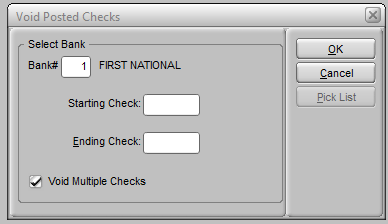 IMPORTANT! If you use both the Print Checks routine documented above, and the Manual Checks routine documented below, you should always complete either process through the posting step before you begin the other. If you enter manual check payment amounts and do not post them, and then use the Check Preparation and Print Checks program, the system will include the payables setup as manual checks in the check printing run with system assigned check numbers instead of the manual check numbers.  Always post any manual checks before beginning a Check Preparation/Print Checks process.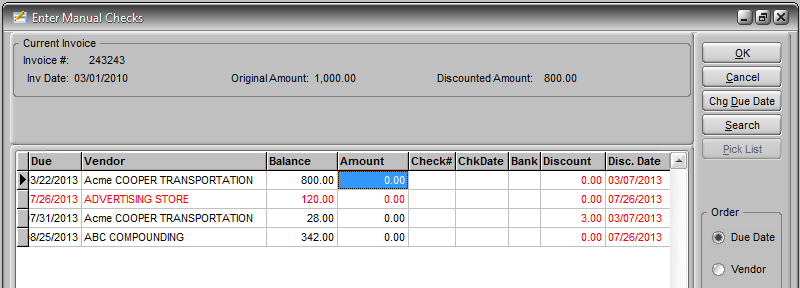 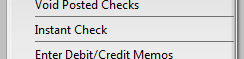 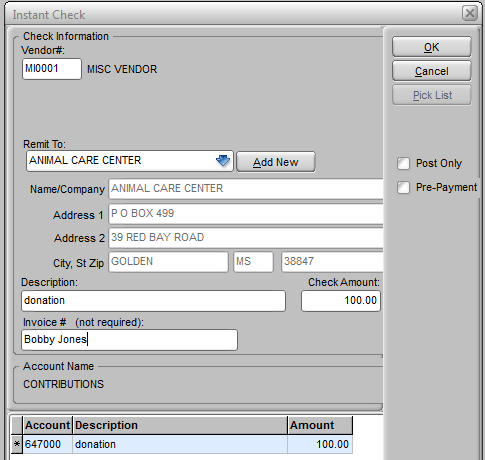 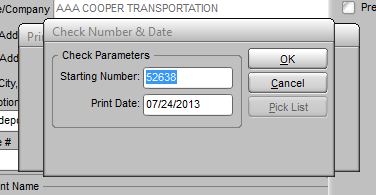 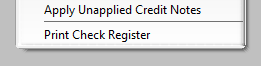 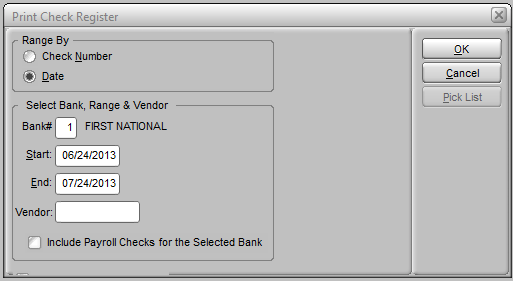 